Aide à l’emploi : Soutien à l’Employeur du Secteur d’Activités Marchand 		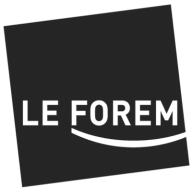 Fiche « Taux d’occupation »Trimestre de prestations concerné : 	 / 20 	  (ex : 1T/2019)Identification de l’employeurN°  de décision SESAM : SAM/ 	N° d’entreprise (BCE) : 	Numéro de l’unité d’établissement : 	Nom de la société : 	Adresse mail du gestionnaire du dossier :N° de téléphone : 	Données relatives au travailleur :Numéro de registre national : 	Nom : 	 Prénom : 	Donnée relatives au contrat « SESAM »Régime horaire du contrat de travail « SESAM »: 	 / 	 (ex : 19/38)Date de début : 	 Date de fin : 	Eléments du calcul du taux d’occupationNombre de jours effectivement supporté par l’employeur (1) : 	Nombre de jours total repris sur la déclaration DMFA (2) :       		Le taux d’occupation est le rapport entre Le nombre de jours effectivement supporté par l’employeur selon la déclaration DMFA dans le trimestre (= tous les jours payés par l’employeur : travail, jours fériés, jours de vacances, de compensation, jours sous salaires garantis) et Le nombre de jours total repris sur la déclaration DMFA, en ce compris les codes indicatifs (= les mêmes + les jours de chômage partiel, les maladies hors salaires garantis, les jours d’absences injustifiées, …)Données relatives à la situation de l’entrepriseVeuillez indiquer si les situations suivantes ont ou n’ont pas été modifiées. En cas de modification, indiquer la date à laquelle celle-ci prend effet dans les espaces prévus après chaque item : L’employeur atteste que la présente déclaration est sincère et complète.Signature de l’employeur :				Date :Si Non, date de prise d’effetLe statut juridique de l’entreprise est resté identique  Oui  Non L’entreprise emploie moins de 50 travailleurs Oui  NonLe travailleur est affecté à une unité d’établissement sise en Région wallonne de langue française Oui  NonL’entreprise est restée « autonome » Oui  NonLes codes NACE sont restés identiques Oui  NonL’entreprise respecte la loi du 17/07/1975 relative à la comptabilité et aux comptes annuels des entreprises Oui  NonL’entreprise respecte les législations sociales, fiscales et environnementales Oui  NonL’entreprise respecte la loi du 24/7/1987 sur le travail temporaire et intérimaire Oui  NonL’entreprise a maintenu son volume global de l’emploi, tel que défini dans la décision d’octroi  Oui  Non